22 сентября 2014 годаП О З Д Р А В Л Я Е М   С  ДНЕМ РОЖДЕНИЯ!!!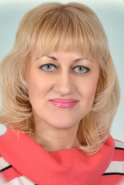 СВЕТЛАНУ ВЛАДИМИРОВНУ НОВИКОВУ!!!!!!! (заместителя директора лицея по научной работе, учителя русского языка)И С К Р Е Н Н Е    Ж Е Л А ЕМ:Здоровья крепкого, успехов в работе, исполнения желаний!!!